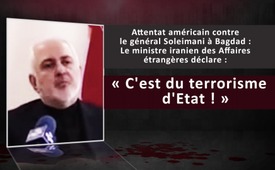 Attentat américain contre le général Soleimani à Bagdad : Le ministre iranien des Affaires étrangères déclare « C'est du terrorisme d'Etat ! »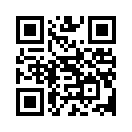 Le ministre iranien des Affaires étrangères, Mohammad Javad Zarif, condamne les attaques de missiles américains à l'aéroport international de Bagdad le 3 janvier 2020, lors desquelles l'un des principaux généraux iraniens, Qassem Soleimani, a été tué. 
Ecoutez un extrait du discours de Mohammad Javad Zarif.L'action de l'Amérique est sans aucun doute un acte de terrorisme d'État et une violation de la souveraineté de l'Irak ; au cours de cette action, ont été assassinées des personnes qui ont consacré toute leur vie à lutter contre la tyrannie, l'oppression, la terreur et l'extrémisme. 
Lui (Qassem Soleimani) et Abu Mehdi al-Muhandis (commandant adjoint des « Forces de mobilisation du peuple » en Irak), son camarade assassiné, ont joué un rôle de premier plan dans la lutte des peuples irakien et syrien contre l'Etat islamique. Peut-être que l'action de l'Amérique était une réponse à la douleur que ce grand homme lui avait causée.
Qassem, avec l'aide de la lutte des peuples en Syrie, en Irak et dans la région, a détruit ce que l'Amérique avait construit et promu (l’EI). 
Cela a été un grand coup pour les USA. Le sang pur et saint de Qassem Soleimani rendra certainement l'arbre de la résistance plus robuste et unira plus fortement le peuple iranien. Jour après jour il rendra également la politique américaine plus scandaleuse et moins efficace qu'auparavant.de --Sources:https://deutsch.rt.com/kurzclips/96389-iranischer-aussenminister-zu-us-attentat-bagdad/Cela pourrait aussi vous intéresser:#AttentatsTerroristes - terroristes - www.kla.tv/AttentatsTerroristes

#Iran-fr - www.kla.tv/Iran-fr

#QassemSoleimani-fr - www.kla.tv/QassemSoleimani-fr

#FormationNonCensuree - non censurée - www.kla.tv/FormationNonCensureeKla.TV – Des nouvelles alternatives... libres – indépendantes – non censurées...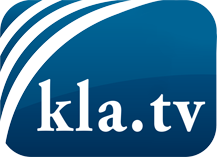 ce que les médias ne devraient pas dissimuler...peu entendu, du peuple pour le peuple...des informations régulières sur www.kla.tv/frÇa vaut la peine de rester avec nous! Vous pouvez vous abonner gratuitement à notre newsletter: www.kla.tv/abo-frAvis de sécurité:Les contre voix sont malheureusement de plus en plus censurées et réprimées. Tant que nous ne nous orientons pas en fonction des intérêts et des idéologies de la système presse, nous devons toujours nous attendre à ce que des prétextes soient recherchés pour bloquer ou supprimer Kla.TV.Alors mettez-vous dès aujourd’hui en réseau en dehors d’internet!
Cliquez ici: www.kla.tv/vernetzung&lang=frLicence:    Licence Creative Commons avec attribution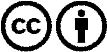 Il est permis de diffuser et d’utiliser notre matériel avec l’attribution! Toutefois, le matériel ne peut pas être utilisé hors contexte.
Cependant pour les institutions financées avec la redevance audio-visuelle, ceci n’est autorisé qu’avec notre accord. Des infractions peuvent entraîner des poursuites.